ЧЕРКАСЬКА ОБЛАСНА РАДАГОЛОВАР О З П О Р Я Д Ж Е Н Н Я26.08.2020                                                                                        № 355-рПро надання відпусткиЮЛІНІЙ Г.О.Відповідно до статті 55 Закону України «Про місцеве самоврядування
в Україні», статей 6, 10, 12, 24 Закону України «Про відпустки», враховуючи рішення обласної ради від 16.12.2016 № 10-18/VII «Про управління суб’єктами та об’єктами спільної власності територіальних громад сіл, селищ, міст Черкаської області» (зі змінами), контракт з керівником підприємства спільної власності територіальних громад сіл, селищ, міст Черкаської області
від 10.03.2020, укладений із ЮЛІНОЮ Г.О.:1. НАДАТИ ЮЛІНІЙ Ганні Олексіївні, завідувачу комунального підприємства «Черкаська центральна районна аптека № 5 Черкаської обласної ради», частину щорічної основної відпустки за робочий рік із 10 грудня
2018 року до 09 грудня 2019 року тривалістю 6 календарних днів та щорічну додаткову відпустку за ненормований робочий день за робочий рік із 10 грудня 2017 року до 09 грудня 2018 року тривалістю 7 календарних днів, усього
13 календарних днів, із 17 вересня 2020 року до 29 вересня 2020 року включно.2. ПОКЛАСТИ на ВЕТРОВУ Юлію Миколаївну, фармацевта комунального підприємства «Черкаська центральна районна аптека № 5 Черкаської обласної ради», виконання обов’язків директора цього підприємства на період відпустки ЮЛІНОЇ Г.О., із 17 вересня 2020 року до 29 вересня
2020 року включно.3. Контроль за виконанням розпорядження покласти на першого заступника голови обласної ради ТАРАСЕНКА В.П. та юридичний відділ виконавчого апарату обласної ради.Підстава: заява ЮЛІНОЇ Г.О. від 17.08.2020.Голова									А. ПІДГОРНИЙ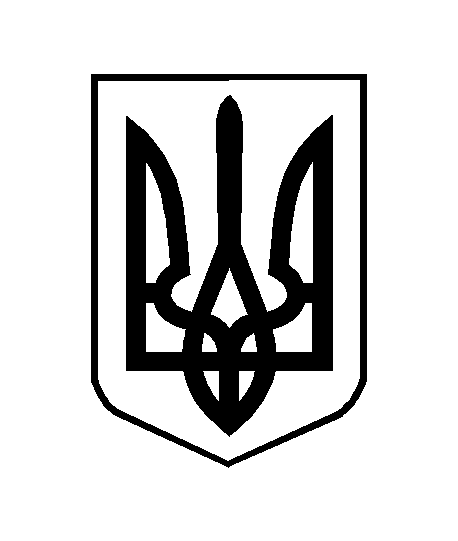 